Farah Hecham86 B Street 104 Maadi, Cairo01006668143farah_hecham@hotmail.comEDUCATION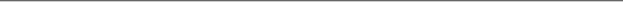 The German University in Cairo (GUC)                                                                                                                        Bachelor of Science, General Management (2011-2015)                                                                          GPA	Very Good Double Specialization: Finance and Marketing Sakkara International School  (2008-2011)                                                                                                                  Oasis de Maadi  (1995-2008)                                                                                                                                   WORK EXPERIENCE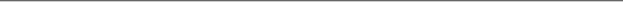 National Bank of Abu Dhabi								    Intern (2014)Followed instructions given by the Customer Service employeesEye Care Center										    Customer Relations  (July 2013)					                                  	Monitored telephone the telephone lines,Talked to the Foreign patients Directed the patients to services they requiredCoordinated with managerial team to solve any patients problems.Kompass Innovative Kindergarden						                  Assistant Teacher	 (April 2013). Creative Learning Center (CLC) French AssistantTeacher  (June-July 2009)ADDITIONAL INFORMATION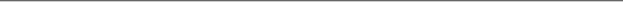 Extracurricular Activities Member at International Student Leadership Conference (ISLC), philosophy and culture workshop (2013, 2014).Member at Nebny GUC Foundation, Relief Team (2015).Translated a short movie from Arabic to French “ Al Fatenah” (entered Cannes film festival in France) (2015).Freelance Translator, Arabic movies from Arabic to FrenchLanguages 	Arabic (native)English (fluent)French (fluent)German (basic)